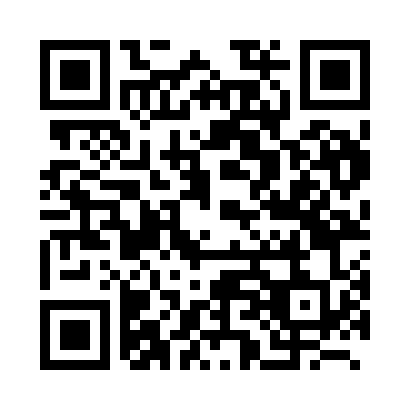 Prayer times for Zwartenhoek, BelgiumMon 1 Jul 2024 - Wed 31 Jul 2024High Latitude Method: Angle Based RulePrayer Calculation Method: Muslim World LeagueAsar Calculation Method: ShafiPrayer times provided by https://www.salahtimes.comDateDayFajrSunriseDhuhrAsrMaghribIsha1Mon3:145:291:446:059:5812:062Tue3:145:301:446:059:5712:053Wed3:155:311:446:059:5712:054Thu3:155:311:446:059:5612:055Fri3:155:321:446:059:5612:056Sat3:165:331:446:049:5512:057Sun3:165:341:456:049:5512:058Mon3:175:351:456:049:5412:059Tue3:175:361:456:049:5312:0410Wed3:185:371:456:049:5312:0411Thu3:185:381:456:049:5212:0412Fri3:195:391:456:049:5112:0413Sat3:195:401:456:039:5012:0314Sun3:205:411:456:039:4912:0315Mon3:205:431:466:039:4812:0316Tue3:215:441:466:039:4712:0217Wed3:215:451:466:029:4612:0218Thu3:225:461:466:029:4512:0119Fri3:225:471:466:029:4412:0120Sat3:235:491:466:019:4312:0021Sun3:235:501:466:019:4112:0022Mon3:245:511:466:009:4011:5923Tue3:255:531:466:009:3911:5924Wed3:255:541:465:599:3711:5825Thu3:265:551:465:599:3611:5826Fri3:265:571:465:589:3511:5727Sat3:275:581:465:589:3311:5628Sun3:276:001:465:579:3211:5629Mon3:286:011:465:579:3011:5530Tue3:286:031:465:569:2911:5431Wed3:296:041:465:559:2711:54